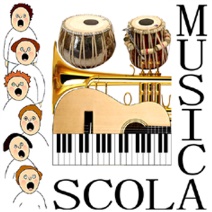 Madame, Monsieur, Le projet Objectif Lune mené sur 2 années va aboutir à un spectacle salle du Brassin de Schiltigheim le 18 juin.Les élèves vont avoir la chance de se produire dans des conditions très professionnelles et très rares  et travailler avec  Vincent Vergnais, percussionniste directeur de l’ensemble Atrium, ancien membre des Percussions de StrasbourgL’élève  doit pour cela participer en salle de musique  du collège Rouget de Lisle, soit à la chorale le mardi en S4 (16h30à17h30) et/ou  le vendredi de S3 et S4 de 15h30 à 17h30 avec les élèves des 2 collèges et l’intervenant Vincent Vergnais.2 dates de répétions très importantes sont prévues les samedis  30 mars et 18 mai de 9h à 18h. La présence de tous  permet à chaque élève de s’approprier le spectacle en construction et d’y prendre sa véritable place.Cf tous les renseignements sur le site musicaschilick.fr projet 2017 2019Nous vous remercions pour le soutien que vous apporterez à ce projet, en encourageant votre enfant.Sylvie Vix, Béatrice Larat-Belliot et Yannick Iffer, professeurs d’éducation musicale                                                                                             Je sous signé …………………………………………………………………………..responsable de l’élève ……………..………de la classe de…….désire qu’il participe au spectacle du 18 juin 2019 et l’inscrit jusqu’au 18 juin en (cocher le ou les choix)Chorale le mardi de 16h30 à 17h30 Percussion et chorale et théâtre le vendredi de 15h30 à17h30Je m’engage à assurer sa présence aux répétitions des samedis les 30 mars et 18 mai de 9h à 18h au collège Rouget de Lisle sauf impossibilité majeure pour une de ces dates, afin de permettre la qualité du travail collectif, riche de la présence de chacun.Je certifie que l’enfant est assuré pour les risques encourus. N de tel  …………………………………..A Schiltigheim le………………               signature……………………………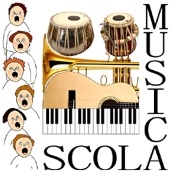 Pour les élèves qui le désirent, possibilité de participer au Carnaval de Strasbourg avec l’ensemble de Percussions. Les répétitions des vendredi 1er et 8 mars en S3 et S4  (de 15h30 à 17h30), leur permettront de trouver leur place dans cette manifestation.Les horaires et lieu de rassemblement précis  seront communiqués d’ici le 8 mars.Je sous signé …………………………………………………………………………..responsable de l’élève ……………..………de la classe de……. souhaite que mon enfant participe musicalement aux festivités  carnavalesques de Strasbourg le 10 mars* Je certifie que l’enfant est assuré pour les risques encourus. N de tel  …………………………………..A Schiltigheim le………………               signature……………………………Création du spectacle musical Objectif Lune 18 juin 2019 salle du Brassin SchiltigheimChorale et atelier percussions Collèges Leclerc et Rouget de LisleCarnaval de Strasbourg 10 mars